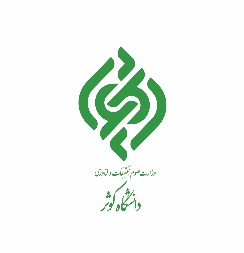                 فرم هزینة شرکت دانشجو در کنفرانسهای داخل کشور(دانشجوی کارشناسی)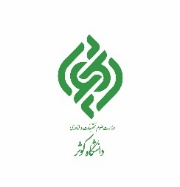 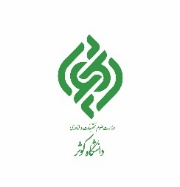 